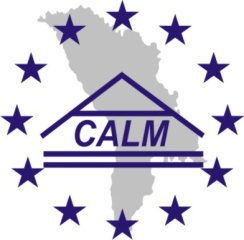 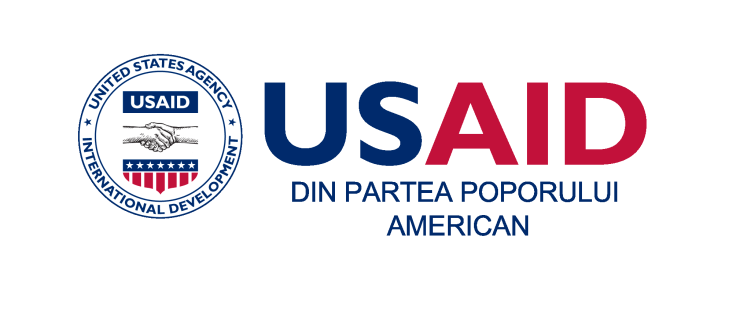 Consolidarea Capacităților Autorităților Publice Locale în domeniul managementului Aprovizionării cu Apă și Canalizare în Moldova"Acest compendiu este realizat cu suportul poporului american prin intermediul Agenției Statelor Unite pentru Dezvoltare Internațională (USAID.) Conținutul acestui compendiu constituie responsabilitatea exclusivă a CALM și nu reflectă neapărat punctul de vedere al USAID sau a Guvernului Statelor Unite. "Compendiu LegislativTabelul 1.  Lista acte normative și strategice care reglementează organizarea şi prestarea serviciilor de alimentare cu apă şi canalizareNrActe normativeComentariiComentariiLegiLegea apelor, nr.272 din 23.12.2011/ Monitorul Oficial nr. 81 art.264 Prezenta lege, parţial armonizată cu directivele Consiliului: nr. 91/271/CEE din 21 mai 1991 privind tratarea apelor urbane reziduale şi nr. 91/676 CEE din 12 decembrie 1991 privind protecţia apelor împotriva poluării cu nitraţi proveniţi din surse agricole, cu directivele Parlamentului European şi ale Consiliului: nr. 2000/60/CE din 23 octombrie 2000 privind stabilirea unui cadru de politică comunitară în domeniul resurselor de apă; nr. 2006/7/CE din 15 februarie 2006 privind gestionarea calităţii apei pentru scăldat; nr. 2007/60/CE din 23 octombrie 2007 privind evaluarea şi gestionarea riscurilor de inundaţii; nr. 2008/105/CE din 16 decembrie 2008 privind standardele de calitate a mediului în domeniul apei, creează cadrul legal necesar gestionării, protecţiei şi folosinţei apelor.Scopul legii    Scopul legii apelor îl constituie:    a) crearea unui cadru legal pentru gestionarea, protecţia şi folosinţa eficientă a apelor de suprafaţă şi a apelor subterane în baza evaluării, planificării şi luării deciziilor în mod participativ;    b) stabilirea drepturilor de folosinţă a apei şi promovarea investiţiilor în domeniul apelor;    c) stabilirea mecanismelor de protecţie a stării apelor, prevenirea oricărei degradări ulterioare a apelor, protecţia şi restabilirea mediului acvatic, convergenţa treptată şi sistematică a protecţiei şi a gestionării lor cu cerinţele europene;    d) prevenirea deteriorărilor ulterioare, conservarea şi îmbunătăţirea stării ecosistemelor acvatice şi, în ceea ce priveşte necesităţile lor de apă, a ecosistemelor terestre şi a zonelor umede care depind în mod direct de ecosistemele acvatice;    e) asigurarea unei aprovizionări suficiente cu apă de suprafaţă şi cu apă subterană de calitate bună, faptul acesta fiind necesar pentru o utilizare durabilă, echilibrată şi echitabilă a apei;    f) stabilirea unei baze legale de cooperare internaţională în domeniul gestionării şi protecţiei în comun a resurselor de apă.Legea intră în vigoare la 26.10.13.Prezenta lege, parţial armonizată cu directivele Consiliului: nr. 91/271/CEE din 21 mai 1991 privind tratarea apelor urbane reziduale şi nr. 91/676 CEE din 12 decembrie 1991 privind protecţia apelor împotriva poluării cu nitraţi proveniţi din surse agricole, cu directivele Parlamentului European şi ale Consiliului: nr. 2000/60/CE din 23 octombrie 2000 privind stabilirea unui cadru de politică comunitară în domeniul resurselor de apă; nr. 2006/7/CE din 15 februarie 2006 privind gestionarea calităţii apei pentru scăldat; nr. 2007/60/CE din 23 octombrie 2007 privind evaluarea şi gestionarea riscurilor de inundaţii; nr. 2008/105/CE din 16 decembrie 2008 privind standardele de calitate a mediului în domeniul apei, creează cadrul legal necesar gestionării, protecţiei şi folosinţei apelor.Scopul legii    Scopul legii apelor îl constituie:    a) crearea unui cadru legal pentru gestionarea, protecţia şi folosinţa eficientă a apelor de suprafaţă şi a apelor subterane în baza evaluării, planificării şi luării deciziilor în mod participativ;    b) stabilirea drepturilor de folosinţă a apei şi promovarea investiţiilor în domeniul apelor;    c) stabilirea mecanismelor de protecţie a stării apelor, prevenirea oricărei degradări ulterioare a apelor, protecţia şi restabilirea mediului acvatic, convergenţa treptată şi sistematică a protecţiei şi a gestionării lor cu cerinţele europene;    d) prevenirea deteriorărilor ulterioare, conservarea şi îmbunătăţirea stării ecosistemelor acvatice şi, în ceea ce priveşte necesităţile lor de apă, a ecosistemelor terestre şi a zonelor umede care depind în mod direct de ecosistemele acvatice;    e) asigurarea unei aprovizionări suficiente cu apă de suprafaţă şi cu apă subterană de calitate bună, faptul acesta fiind necesar pentru o utilizare durabilă, echilibrată şi echitabilă a apei;    f) stabilirea unei baze legale de cooperare internaţională în domeniul gestionării şi protecţiei în comun a resurselor de apă.Legea intră în vigoare la 26.10.13.Codul apelor al R. Moldova LEGE  nr. 1532-XII din 22.06.1993, publicat în Monitorul Oficial nr. 10/287 din 01.10.1993Lege care încadrează managementul resurselor de apă de suprafaţă şi subterane; legea supune utilizările speciale de apă procedurii de autorizare; Abrogat din 26.10.13 prin LP272 din 23.12.11, MO81/26.04.12 art.264Lege care încadrează managementul resurselor de apă de suprafaţă şi subterane; legea supune utilizările speciale de apă procedurii de autorizare; Abrogat din 26.10.13 prin LP272 din 23.12.11, MO81/26.04.12 art.264Codul Contravențional al Republicii Moldova adoptat prin Legea cu nr.218 din 24.10.2008, publicat: 16.01.2009 in Monitorul Oficial Nr.3 – 6  art Nr:15;Articolul 109. Încălcarea regimului de protecţie a apelorArticolul 110. Încălcarea regulilor de folosire a apeiArticolul 111. Nerespectarea regulilor şi instrucţiunilor privind exploatarea construcţiilor, instalaţiilor şi aparatelor de măsurat hidrotehnice, de gospodărire şi de protecţie a apelorArticolul 112.  Deteriorarea construcţiilor şi instalaţiilor hidrotehnice, de gospodărire şi de                            protecţie a apelorArticolul 113. Încălcarea regulilor de desfăşurare a activităţii economice în zonele de protecţie a apelorArticolul 146.	Nefolosirea instalaţiilor pentru purificarea de poluanţi şi controlul emisiilor în atmosferă, pentru epurarea apelor uzateArticolul 149.	Poluarea mediului cu cauzarea de prejudiciiArticolul 165. Încălcarea dreptului de acces la echipamentele de măsurareArticolul 170. Conectarea neautorizată la sistemul de alimentare cu apă şi la sistemul de canalizare
Articolul 171. Deteriorarea intenţionată a sistemului de alimentare cu apă şi a sistemului de canalizare la efectuarea de lucrăriArticolul 172. Încălcarea regulilor privind zonele de protecţie a reţelelor de conducte de apă şi a instalaţiilor de alimentare cu apă şi de canalizareArticolul 173. Deconectarea neautorizată a consumatorilor e la sistemul de alimentare cu apă şi de la sistemul de canalizare 
Articolul 174. Deteriorarea intenţionată a aparatelor de evidenţă a consumului de apă potabilă şi a volumului de apă uzată evacuatăArticolul 175. Prezentarea datelor eronate privind consumul de apă potabilă şi volumul de apă uzată evacuată în sistemul public de canalizareArticolul 176. Neasigurarea accesului liber al reprezentantului prestatorului de servicii de alimentare cu apă și de canalizare în locuinţe şi pe teritoriul agenţilor economiciArticolul 109. Încălcarea regimului de protecţie a apelorArticolul 110. Încălcarea regulilor de folosire a apeiArticolul 111. Nerespectarea regulilor şi instrucţiunilor privind exploatarea construcţiilor, instalaţiilor şi aparatelor de măsurat hidrotehnice, de gospodărire şi de protecţie a apelorArticolul 112.  Deteriorarea construcţiilor şi instalaţiilor hidrotehnice, de gospodărire şi de                            protecţie a apelorArticolul 113. Încălcarea regulilor de desfăşurare a activităţii economice în zonele de protecţie a apelorArticolul 146.	Nefolosirea instalaţiilor pentru purificarea de poluanţi şi controlul emisiilor în atmosferă, pentru epurarea apelor uzateArticolul 149.	Poluarea mediului cu cauzarea de prejudiciiArticolul 165. Încălcarea dreptului de acces la echipamentele de măsurareArticolul 170. Conectarea neautorizată la sistemul de alimentare cu apă şi la sistemul de canalizare
Articolul 171. Deteriorarea intenţionată a sistemului de alimentare cu apă şi a sistemului de canalizare la efectuarea de lucrăriArticolul 172. Încălcarea regulilor privind zonele de protecţie a reţelelor de conducte de apă şi a instalaţiilor de alimentare cu apă şi de canalizareArticolul 173. Deconectarea neautorizată a consumatorilor e la sistemul de alimentare cu apă şi de la sistemul de canalizare 
Articolul 174. Deteriorarea intenţionată a aparatelor de evidenţă a consumului de apă potabilă şi a volumului de apă uzată evacuatăArticolul 175. Prezentarea datelor eronate privind consumul de apă potabilă şi volumul de apă uzată evacuată în sistemul public de canalizareArticolul 176. Neasigurarea accesului liber al reprezentantului prestatorului de servicii de alimentare cu apă și de canalizare în locuinţe şi pe teritoriul agenţilor economiciLegea cu privire la protecţia mediului nr. 1515-XII din 16.06.1993, publicată în Monitorul Oficial nr. 10/283 din 30.10.1993 Stabileşte cadrul de protecţie a tuturor resurselor de apă şi ecosistemelor acvatice; legea interzice evacuarea apei uzate ne-epurate; Stabilește competențelor diferitor autorități publice în domeniul protecției mediului.Stabileşte cadrul de protecţie a tuturor resurselor de apă şi ecosistemelor acvatice; legea interzice evacuarea apei uzate ne-epurate; Stabilește competențelor diferitor autorități publice în domeniul protecției mediului.Legea R. Moldova cu nr.1513 din 16.06.1993 privind asigurarea sanitaro-epidemiologică a populaţiei, Publicat : 30.10.1993 în Monitorul Oficial Nr. 009  art. Nr : 263; Articolul 15. Alimentarea populatiei cu apa potabila si pentru necesitati gospodaresti(1) Populatia trebuie sa fie asigurata cu apa potabila de calitate buna (conform cerintelor standardului de stat) in cantitati suficiente pentru satisfacerea necesitatilor ei fiziologice si gospodaresti.(2) Persoanele juridice sint obligate sa efectueze masuri vizind dezvoltarea sistemului de alimentare centralizata cu apa.Articolul 16. Sursele de folosire a apei(1) Calitatea apei din sursele utilizate pentru alimentarea centralizata si descentralizata, pentru satisfacerea necesitatilor menajere, de recreere si de igiena a populatiei, pentru irigarea culturilor agricole trebuie sa corespunda cerintelor igienice in vigoare. (2) In scopul prevenirii si inlaturarii poluarii tuturor tipurilor de surse de apa Guvernul, autoritati ale administratiei publice localestabilesc in jurul acestora zone de protectie sanitara.(3) In cazul in care calitatea apei din surse nu corespunde regulilor sanitare (standardului de stat), persoanele fizice si juridice sint obligate de sine statator sa asigure incetarea folosirii ei de catre populatie.Articolul 15. Alimentarea populatiei cu apa potabila si pentru necesitati gospodaresti(1) Populatia trebuie sa fie asigurata cu apa potabila de calitate buna (conform cerintelor standardului de stat) in cantitati suficiente pentru satisfacerea necesitatilor ei fiziologice si gospodaresti.(2) Persoanele juridice sint obligate sa efectueze masuri vizind dezvoltarea sistemului de alimentare centralizata cu apa.Articolul 16. Sursele de folosire a apei(1) Calitatea apei din sursele utilizate pentru alimentarea centralizata si descentralizata, pentru satisfacerea necesitatilor menajere, de recreere si de igiena a populatiei, pentru irigarea culturilor agricole trebuie sa corespunda cerintelor igienice in vigoare. (2) In scopul prevenirii si inlaturarii poluarii tuturor tipurilor de surse de apa Guvernul, autoritati ale administratiei publice localestabilesc in jurul acestora zone de protectie sanitara.(3) In cazul in care calitatea apei din surse nu corespunde regulilor sanitare (standardului de stat), persoanele fizice si juridice sint obligate de sine statator sa asigure incetarea folosirii ei de catre populatie.Legea cu privire la zonele şi fâşiile de protecţie a râurilor şi bazinelor acvatice Nr. 440 din 27.04.1995, publicată în Monitorul Oficial Nr. 43 din 03.08.1995, Stabileşte cerinţa de creare a zonelor şi fâşiilor de protecţie de-a lungul râurilor şi corpurilor acvatice şi reglementează activităţile conexe;Stabileşte cerinţa de creare a zonelor şi fâşiilor de protecţie de-a lungul râurilor şi corpurilor acvatice şi reglementează activităţile conexe;Legea cu privire la resursele naturale nr.1102 din 06.02.1997, publicată în Monitorul Oficial nr. 40 din 19.06.1997, Prezenta lege reglementează  relaţiile  din  domeniul folosirii, protecţiei  şi  reproducerii  resurselor naturale în  scopul  asigurării securităţii ecologice şi dezvoltării durabile a ţării.Stabileşte că toate apele de suprafaţă şi apele subterane de adâncime sunt resurse naţionale de apă, iar primul strat impermeabil constituie resursă locală;Prezenta lege reglementează  relaţiile  din  domeniul folosirii, protecţiei  şi  reproducerii  resurselor naturale în  scopul  asigurării securităţii ecologice şi dezvoltării durabile a ţării.Stabileşte că toate apele de suprafaţă şi apele subterane de adâncime sunt resurse naţionale de apă, iar primul strat impermeabil constituie resursă locală;Legea R. Moldova cu nr. nr.1540-XIII  din  25 februarie 1998  privind  plata pentru poluarea mediului, publicat: Monitorul Oficial al Republicii Moldova, 1998, nr.54-55, art.378;Prezenta lege are drept obiective:a) crearea unui sistem de activitate economică  în care devine neconvenabilă cauzarea oricărui prejudiciu mediului;b) stimularea construcţiei şi exploatării sistemelor de captare şi neutralizare a poluanţilor, implementarea de tehnologii nonpoluante, realizarea altor măsuri care ar micşora volumul emisiilor (deversărilor) de poluanţi în mediu şi formarea deşeurilor de producţie;c) formarea fondurilor ecologice pentru finanţarea activităţii orientate spre ameliorarea calităţii mediului.Articolul 9. Plata pentru deversările de poluanţi(1) Plata pentru deversările de poluanţi  cu ape reziduale  în obiective acvatice şi sisteme de canalizare se percepe de la beneficiarii de resurse naturale în caz de:a) deversări de poluanţi în limitele normativelor stabilite;b) deversări de poluanţi cu depăşirea normativelor stabilite.(2) Plata pentru deversările de poluanţi în rezervoare-receptoare, cîmpuri de filtraţie, colectoarele canalelor de scurgere pentru must de dejecţii animaliere se percepe de la beneficiarii de resurse naturale pentru întreg volumul evacuărilor de apă.(3) Plata pentru evacuările de apă din bazinele piscicole şi pentru scurgerile din averse de pe teritoriul întreprinderilor se percepe de la beneficiarii de resurse naturale pentru depăşirea,  în raport  cu normativele stabilite, a masei de poluanţi în apele reziduale.Prezenta lege are drept obiective:a) crearea unui sistem de activitate economică  în care devine neconvenabilă cauzarea oricărui prejudiciu mediului;b) stimularea construcţiei şi exploatării sistemelor de captare şi neutralizare a poluanţilor, implementarea de tehnologii nonpoluante, realizarea altor măsuri care ar micşora volumul emisiilor (deversărilor) de poluanţi în mediu şi formarea deşeurilor de producţie;c) formarea fondurilor ecologice pentru finanţarea activităţii orientate spre ameliorarea calităţii mediului.Articolul 9. Plata pentru deversările de poluanţi(1) Plata pentru deversările de poluanţi  cu ape reziduale  în obiective acvatice şi sisteme de canalizare se percepe de la beneficiarii de resurse naturale în caz de:a) deversări de poluanţi în limitele normativelor stabilite;b) deversări de poluanţi cu depăşirea normativelor stabilite.(2) Plata pentru deversările de poluanţi în rezervoare-receptoare, cîmpuri de filtraţie, colectoarele canalelor de scurgere pentru must de dejecţii animaliere se percepe de la beneficiarii de resurse naturale pentru întreg volumul evacuărilor de apă.(3) Plata pentru evacuările de apă din bazinele piscicole şi pentru scurgerile din averse de pe teritoriul întreprinderilor se percepe de la beneficiarii de resurse naturale pentru depăşirea,  în raport  cu normativele stabilite, a masei de poluanţi în apele reziduale.Legea R. Moldova cu nr.913 din 30.03.2000 condominiumului in fondul locativ, publicat: 19.10.2000 in Monitorul Oficial Nr.130-132 art. Nr:915;Prezenta lege stabileşte raporturile de proprietate în condominiu, modul de creare, exploatare, înstrăinare a proprietăţii imobiliare şi de transmitere a drepturilor asupra ei în condominiu, modul de administrare a proprietăţii imobiliare, precum şi modul de înfiinţare, înregistrare, funcţionare şi lichidare a asociaţiilor de coproprietari în condominiu.Articolul 12. Obligaţiile proprietarului privind întreţinerea și reparaţia locuinţelor (încăperilor) şi proprietăţii comuneArticolul 14. Plata serviciilor comunale şi a altor serviciiPrezenta lege stabileşte raporturile de proprietate în condominiu, modul de creare, exploatare, înstrăinare a proprietăţii imobiliare şi de transmitere a drepturilor asupra ei în condominiu, modul de administrare a proprietăţii imobiliare, precum şi modul de înfiinţare, înregistrare, funcţionare şi lichidare a asociaţiilor de coproprietari în condominiu.Articolul 12. Obligaţiile proprietarului privind întreţinerea și reparaţia locuinţelor (încăperilor) şi proprietăţii comuneArticolul 14. Plata serviciilor comunale şi a altor serviciiLegea R.Moldova cu nr.982 – XIV din 11.05.2000 privind accesul la informație, publicat: 28.07.2000 in Monitorul Oficial nr.88-90/664;Persoanele fizice şi juridice care, în baza legii sau a contractului cu autoritatea publică ori instituţia publică, sînt abilitate cu gestionarea unor servicii publice şi culeg, selectează, posedă, păstrează, dispun de informaţii oficiale, sunt obligați să le ofere publicului, în condițiile legii.Persoanele fizice şi juridice care, în baza legii sau a contractului cu autoritatea publică ori instituţia publică, sînt abilitate cu gestionarea unor servicii publice şi culeg, selectează, posedă, păstrează, dispun de informaţii oficiale, sunt obligați să le ofere publicului, în condițiile legii.Legea R. Moldova cu nr. 1402-XV din 24.10.2002 Legea serviciilor publice de gospodarie comunala, publicat: 07.02.2003 in Monitorul Oficial, nr.14-17, art.49;Prezenta lege stabileşte cadrul juridic unitar privind înfiinţarea şi  organizarea serviciilor publice de gospodărie comunală în unităţile administrativ-teritoriale, inclusiv monitorizarea şi controlul funcţionării lor.Prevede atribuţiile şi responsabilităţile autorităţilor administrației publice locale și organizarea şi funcţionarea serviciilor publice de gospodărie comunală Prezenta lege stabileşte cadrul juridic unitar privind înfiinţarea şi  organizarea serviciilor publice de gospodărie comunală în unităţile administrativ-teritoriale, inclusiv monitorizarea şi controlul funcţionării lor.Prevede atribuţiile şi responsabilităţile autorităţilor administrației publice locale și organizarea şi funcţionarea serviciilor publice de gospodărie comunală Legea R.Moldova cu nr.105-XV din 13.03.2003 privind protecția consumatorului, publicat: 27.06.2003 in Monitorul Oficial nr.126-131/507;Prezenta lege stabileşte bazele juridice pentru protejarea de către stat a persoanelor în calitatea lor de consumatori şi transpune Directiva 2005/29/CE a Parlamentului European şi a Consiliului din 11 mai 2005 privind practicile comerciale neloiale ale întreprinderilor de pe piaţa internă faţă de consumatori şi de modificare a Directivei 84/450/CEE a Consiliului, a directivelor 97/7/CE, 98/27/CE şi 2002/65/CE ale Parlamentului European şi ale Consiliului şi Regulamentului (CE) nr. 2006/2004 al Parlamentului European şi al Consiliului, publicată în Jurnalul Oficial al Uniunii Europene (JO) nr. L 149/22 din 11 iunie 2005.Prezenta lege stabileşte bazele juridice pentru protejarea de către stat a persoanelor în calitatea lor de consumatori şi transpune Directiva 2005/29/CE a Parlamentului European şi a Consiliului din 11 mai 2005 privind practicile comerciale neloiale ale întreprinderilor de pe piaţa internă faţă de consumatori şi de modificare a Directivei 84/450/CEE a Consiliului, a directivelor 97/7/CE, 98/27/CE şi 2002/65/CE ale Parlamentului European şi ale Consiliului şi Regulamentului (CE) nr. 2006/2004 al Parlamentului European şi al Consiliului, publicată în Jurnalul Oficial al Uniunii Europene (JO) nr. L 149/22 din 11 iunie 2005.Legea R.Moldova cu nr.436 din 28.12.2006 privind administrația publică locală publicat: 09.03.2007 in Monitorul Oficial nr.32-35 art Nr:116;Art. 14, alin. (2), stabilește dreptul consiliului local de a:i) decide, în condiţiile legii, înfiinţarea întreprinderilor municipale şi societăţilor comerciale sau participarea la capitalul statutar al societăţilor comerciale; j) de a decide, în condiţiile legii, asocierea cu alte autorităţi ale administraţiei publice locale, inclusiv din străinătate, pentru realizarea unor lucrări şi servicii de interes public, pentru promovarea şi protejarea intereselor autorităţilor administraţiei publice locale, precum şi colaborarea cu agenţi economici şi asociaţii obşteşti din ţară şi din străinătate în scopul realizării unor acţiuni sau lucrări de interes comun;o) aproba, în condiţiile legii, planurile urbanistice ale localităţilor din componenţa unităţii administrativ-teritoriale respective, precum şi planurile de amenajare a teritoriului;q) aprobă, în condiţiile legii, norme specifice şi tarife pentru instituţiile publice şi serviciile publice de interes local din subordine, cu excepţia tarifelor pentru serviciile publice de alimentare cu energie termică, inclusiv aprobă regimul de lucru al întreprinderilor comerciale şi de alimentaţie publică, indiferent de tipul de proprietate şi forma juridică de organizare, precum şi al persoanelor fizice care practică comerţul.Art. 29. alin. (1), stabilește atribuțiile primarului:i)  propune consiliului local schema de organizare şi condiţiile de prestare a serviciilor publice de gospodărie comunală, ia măsuri pentru buna funcţionare a serviciilor respective de gospodărie comunală;j) conduce, coordonează şi controlează activitatea serviciilor publice locale, asigură funcţionarea serviciului stare civilă, a autorităţii tutelare, contribuie la realizarea măsurilor de asistenţă socială şi ajutor social;j1) asigură elaborarea studiilor de fezabilitate şi propune spre aprobare listele bunurilor şi serviciilor de interes public local pentru realizarea proiectelor de parteneriat public-privat;Capitolul  XSERVICIILE PUBLICE, BUNURILE ŞI LUCRĂRILE PUBLICESecţiunea 1Serviciile publice    Articolul 73. Organizarea serviciilor publice locale    (1) Serviciile publice locale se organizează de către consiliul local, la propunerea primarului, în domeniile de activitate descentralizate stabilite pentru unităţile administrativ-teritoriale de nivelurile întîi şi al doilea, în limita mijloacelor financiare disponibile.    (2) Consiliul local poate decide contractarea anumitor servicii publice de interes local de la persoane fizice şi juridice de drept privat, în condiţiile legii.    (3) Numirea şi eliberarea din funcţie în serviciile publice locale se fac de către conducătorii acestora în condiţiile legii.    (4) Serviciile publice locale activează în condiţiile legislaţiei în vigoare.Art. 14, alin. (2), stabilește dreptul consiliului local de a:i) decide, în condiţiile legii, înfiinţarea întreprinderilor municipale şi societăţilor comerciale sau participarea la capitalul statutar al societăţilor comerciale; j) de a decide, în condiţiile legii, asocierea cu alte autorităţi ale administraţiei publice locale, inclusiv din străinătate, pentru realizarea unor lucrări şi servicii de interes public, pentru promovarea şi protejarea intereselor autorităţilor administraţiei publice locale, precum şi colaborarea cu agenţi economici şi asociaţii obşteşti din ţară şi din străinătate în scopul realizării unor acţiuni sau lucrări de interes comun;o) aproba, în condiţiile legii, planurile urbanistice ale localităţilor din componenţa unităţii administrativ-teritoriale respective, precum şi planurile de amenajare a teritoriului;q) aprobă, în condiţiile legii, norme specifice şi tarife pentru instituţiile publice şi serviciile publice de interes local din subordine, cu excepţia tarifelor pentru serviciile publice de alimentare cu energie termică, inclusiv aprobă regimul de lucru al întreprinderilor comerciale şi de alimentaţie publică, indiferent de tipul de proprietate şi forma juridică de organizare, precum şi al persoanelor fizice care practică comerţul.Art. 29. alin. (1), stabilește atribuțiile primarului:i)  propune consiliului local schema de organizare şi condiţiile de prestare a serviciilor publice de gospodărie comunală, ia măsuri pentru buna funcţionare a serviciilor respective de gospodărie comunală;j) conduce, coordonează şi controlează activitatea serviciilor publice locale, asigură funcţionarea serviciului stare civilă, a autorităţii tutelare, contribuie la realizarea măsurilor de asistenţă socială şi ajutor social;j1) asigură elaborarea studiilor de fezabilitate şi propune spre aprobare listele bunurilor şi serviciilor de interes public local pentru realizarea proiectelor de parteneriat public-privat;Capitolul  XSERVICIILE PUBLICE, BUNURILE ŞI LUCRĂRILE PUBLICESecţiunea 1Serviciile publice    Articolul 73. Organizarea serviciilor publice locale    (1) Serviciile publice locale se organizează de către consiliul local, la propunerea primarului, în domeniile de activitate descentralizate stabilite pentru unităţile administrativ-teritoriale de nivelurile întîi şi al doilea, în limita mijloacelor financiare disponibile.    (2) Consiliul local poate decide contractarea anumitor servicii publice de interes local de la persoane fizice şi juridice de drept privat, în condiţiile legii.    (3) Numirea şi eliberarea din funcţie în serviciile publice locale se fac de către conducătorii acestora în condiţiile legii.    (4) Serviciile publice locale activează în condiţiile legislaţiei în vigoare.Legea R. Moldova cu nr.435 din 28.12.2006 privind descentralizarea administrativa, publicat: 02.03.2007 in Monitorul Oficial nr.029 art. Nr 91;Prezenta lege stabileşte cadrul general de reglementare a descentralizării administrative pe baza principiilor de repartizare a competenţelor între autorităţile publice.Articolul 4.Domeniile proprii de activitate ale                       autorităţilor publice locale    (1) Pentru autorităţile publice locale de nivelul întîi se stabilesc următoarele domenii proprii de activitate:    a) planificarea urbană  şi gestionarea spaţiilor verzi de interes local;    …    c) distribuirea apei potabile, construirea şi întreţinerea sistemelor de canalizare şi de epurare a apelor utilizate şi pluviale;  …     l) instituirea şi gestionarea întreprinderilor municipale şi organizarea oricărei alte activităţi necesare dezvoltării economice a unităţii administrativ-teritoriale;Prezenta lege stabileşte cadrul general de reglementare a descentralizării administrative pe baza principiilor de repartizare a competenţelor între autorităţile publice.Articolul 4.Domeniile proprii de activitate ale                       autorităţilor publice locale    (1) Pentru autorităţile publice locale de nivelul întîi se stabilesc următoarele domenii proprii de activitate:    a) planificarea urbană  şi gestionarea spaţiilor verzi de interes local;    …    c) distribuirea apei potabile, construirea şi întreţinerea sistemelor de canalizare şi de epurare a apelor utilizate şi pluviale;  …     l) instituirea şi gestionarea întreprinderilor municipale şi organizarea oricărei alte activităţi necesare dezvoltării economice a unităţii administrativ-teritoriale;Legea R.Moldova cu nr. 1324 din 10.03.1993 privatizării fondului de locuinţe, publicat: 13.01.2000 in Monitorul Oficial, nr. 5-7, republicarea in Ediţie Speciala din 27.06.2006. (cu anexe)Capitolul IIIÎNTREŢINEREA ŞI REPARAŢIA LOCUINŢELOR PRIVATIZATE    Art.20. - Întreţinerea şi reparaţia locuinţelor privatizate din imobilele privatizate parţial se efectuează din mijloacele proprietarilor acestora, respectîndu-se cu stricteţe regulile de exploatare a locuinţelor, de întreţinere a imobilelor şi a terenurilor de pe lîngă ele, regulile şi normele de exploatare a sistemelor inginereşti interioare.    Art.21. - Proprietarii de locuinţe privatizate participă la cheltuielile comune de întreţinere a locurilor de uz comun, a terenurilor de pe lîngă imobil, de reparaţie curentă şi capitală a imobilului, a sistemelor inginereşti interioare. Cota de cheltuieli se stabileşte în funcţie de suprafaţa locativă ocupată şi de numărul de persoane care locuiesc pe ea, fapt ce se consemnează în clauzele contractelor de întreţinere şi deservire a locuinţelor şi a terenurilor aferente blocurilor de locuinţe.Capitolul IIIÎNTREŢINEREA ŞI REPARAŢIA LOCUINŢELOR PRIVATIZATE    Art.20. - Întreţinerea şi reparaţia locuinţelor privatizate din imobilele privatizate parţial se efectuează din mijloacele proprietarilor acestora, respectîndu-se cu stricteţe regulile de exploatare a locuinţelor, de întreţinere a imobilelor şi a terenurilor de pe lîngă ele, regulile şi normele de exploatare a sistemelor inginereşti interioare.    Art.21. - Proprietarii de locuinţe privatizate participă la cheltuielile comune de întreţinere a locurilor de uz comun, a terenurilor de pe lîngă imobil, de reparaţie curentă şi capitală a imobilului, a sistemelor inginereşti interioare. Cota de cheltuieli se stabileşte în funcţie de suprafaţa locativă ocupată şi de numărul de persoane care locuiesc pe ea, fapt ce se consemnează în clauzele contractelor de întreţinere şi deservire a locuinţelor şi a terenurilor aferente blocurilor de locuinţe.Legea nr.163/09.07.2010 privind autorizarea executării lucrărilor de construcţie, Publicat : 03.09.2010 în Monitorul Oficial Nr. 155-158Stabileşte procedura de autorizare, aprobarea şi verificare a planurilor de proiectare, construcţie sau demolare a infrastructurii AAC, în conformitate cu documentaţia de planificare urbană şi teritorială. Pentru a iniţia o activitate în sectorul AAC (planificare, proiectare, coordonare, aprobare, autorizarea lucrărilor de construcţie), este obligatorie obţinerea certificatul de urbanism pentru proiect, certificatului de urbanism informativ, verificarea şi aprobarea documentaţiei proiectului şi obţinerea autorizaţiei de construcţie.Stabileşte procedura de autorizare, aprobarea şi verificare a planurilor de proiectare, construcţie sau demolare a infrastructurii AAC, în conformitate cu documentaţia de planificare urbană şi teritorială. Pentru a iniţia o activitate în sectorul AAC (planificare, proiectare, coordonare, aprobare, autorizarea lucrărilor de construcţie), este obligatorie obţinerea certificatul de urbanism pentru proiect, certificatului de urbanism informativ, verificarea şi aprobarea documentaţiei proiectului şi obţinerea autorizaţiei de construcţie.Lege privind calitatea în construcţii 721/02.02.96 //Monitorul Oficial 25/259, 25.04.1996Reglementează (i) normele în construcţii, (ii) certificarea produselor utilizate în construcţii, (iii) agrementele tehnice pentru produsele, procedurile şi echipamente noi utilizate în construcţii, (iv) verificarea şi expertizarea proiectelor şi construcţiilor, (v) licenţierea companiilor comerciale care execută lucrările de construcţii, (vi) certificarea experţilor în construcţii, (vii) asigurarea şi controlul calităţii în lucrările de construcţie, (viii) autorizarea şi acreditarea laboratoarelor de testare şi analize în construcţii, (ix) utilizarea metrologiei în construcţii, (x) recepţia construcţiilor, (xi) urmărirea comportamentului construcţiei în utilizare şi intervenţii, (xii) lucrările de construcţie post-utilizarea, (xiii) controlul de stat al calităţii lucrărilor de construcţie. Reglementează (i) normele în construcţii, (ii) certificarea produselor utilizate în construcţii, (iii) agrementele tehnice pentru produsele, procedurile şi echipamente noi utilizate în construcţii, (iv) verificarea şi expertizarea proiectelor şi construcţiilor, (v) licenţierea companiilor comerciale care execută lucrările de construcţii, (vi) certificarea experţilor în construcţii, (vii) asigurarea şi controlul calităţii în lucrările de construcţie, (viii) autorizarea şi acreditarea laboratoarelor de testare şi analize în construcţii, (ix) utilizarea metrologiei în construcţii, (x) recepţia construcţiilor, (xi) urmărirea comportamentului construcţiei în utilizare şi intervenţii, (xii) lucrările de construcţie post-utilizarea, (xiii) controlul de stat al calităţii lucrărilor de construcţie. Legea cu privire la achizițiile publice, nr. 96-XVI din 13 aprilie 2007//Monitorul Oficial Nr. 107-111/470 din 27.07.2007 Legea în cauză stabilește pragurile și procedurile de efectuare a achizițiilor publice de bunuri, servicii și lucrări, drepturile și obligațiile Agenției pentru Achiziții Publice, regulile de comunicare, de contestare, de desemnare a cîștigătorilor, etc.Legea în cauză stabilește pragurile și procedurile de efectuare a achizițiilor publice de bunuri, servicii și lucrări, drepturile și obligațiile Agenției pentru Achiziții Publice, regulile de comunicare, de contestare, de desemnare a cîștigătorilor, etc.Legea cu privire la parteneriatul public-privat, nr. 179- XVI din 10.07.2008/Monitorul  Oficial 165-166/605 din 02.09.2008Legea   stabileşte  principiile de bază ale Parteneriatului Public Privat, formele, modalităţile de realizare şi obligaţiile partenerilorLegea   stabileşte  principiile de bază ale Parteneriatului Public Privat, formele, modalităţile de realizare şi obligaţiile partenerilorLegea  privind administrarea şi deetatizarea proprietăţii  publice  nr. 121 din 04.05.2007/Monitorul Oficial nr. 90-93/401 din 29.06.2007Legea reglementează raporturile ce ţin de administrarea şi deetatizarea proprietăţii publice din sectorul nebugetar al economiei naţionaleLegea reglementează raporturile ce ţin de administrarea şi deetatizarea proprietăţii publice din sectorul nebugetar al economiei naţionaleLegea privind  controlul financiar public intern  nr.229 din 23.09.2010//Monitorul Oficial nr. 231-234/730 din 26.11.2010Scopul Legii este consolidarea răspunderii manageriale pentru gestionarea optimă a resurselor  conform obiectivelor entităţii publice în baza principiilor bunei guvernăriScopul Legii este consolidarea răspunderii manageriale pentru gestionarea optimă a resurselor  conform obiectivelor entităţii publice în baza principiilor bunei guvernăriLegea Contabilităţii nr. 113-XVI  din 27.04.2007//Monitorul Oficial nr.90-93/399 din 29.06.2007Legea stabileşte cadrul juridic  a cerinţelor unice şi mecanismului de reglementare a  contabilităţii şi raportării financiareLegea stabileşte cadrul juridic  a cerinţelor unice şi mecanismului de reglementare a  contabilităţii şi raportării financiareLegea privind finanţele publice locale nr. 397- XV din 16.10.2003//Monitorul Oficial nr. 248-253/996 din 19.12.2003 Legea reglementează  mecanismul de gestionare a finanţelor publice locale. Legea reglementează  mecanismul de gestionare a finanţelor publice locale.Codul fiscal al Republicii Moldova, nr. 1163 din 24.04.97 //Monitorul Oficial 62/522, 18.09.1997Prin prezentul cod se stabilesc principiile generale ale impozitării în Republica Moldova, statutul juridic al contribuabililor, al organelor fiscale şi al altor participanţi la relaţiile reglementate de legislaţia  fiscală, principiile de determinare a obiectului impunerii, principiile evidenţei veniturilor şi cheltuielilor deduse, modul şi condiţiile de tragere la răspundere pentru  încălcarea legislaţiei  fiscale, precum şi modul de contestare a acţiunilor organelor fiscale şi ale persoanelor cu funcţii de răspundere ale acestora.Prezentul cod reglementează relaţiile ce ţin de executarea obligaţiilor fiscale în ce priveşte impozitele şi taxele generale de stat, stabilind, de asemenea, principiile generale de determinare şi percepere a impozitelor şi taxelor locale.Prin prezentul cod se stabilesc principiile generale ale impozitării în Republica Moldova, statutul juridic al contribuabililor, al organelor fiscale şi al altor participanţi la relaţiile reglementate de legislaţia  fiscală, principiile de determinare a obiectului impunerii, principiile evidenţei veniturilor şi cheltuielilor deduse, modul şi condiţiile de tragere la răspundere pentru  încălcarea legislaţiei  fiscale, precum şi modul de contestare a acţiunilor organelor fiscale şi ale persoanelor cu funcţii de răspundere ale acestora.Prezentul cod reglementează relaţiile ce ţin de executarea obligaţiilor fiscale în ce priveşte impozitele şi taxele generale de stat, stabilind, de asemenea, principiile generale de determinare şi percepere a impozitelor şi taxelor locale.Legea privind dezvoltarea regională în Republica Moldova, nr. 438  din 28.12.2006 //Monitorul Oficial 21-24/68 din 16.02.2007Prezenta lege defineşte regiunile de dezvoltare funcţionale pe teritoriul Republicii Moldova, modul de cooperare interregională, cadrul instituţional, instrumentele specifice politicii pentru dezvoltare regională, mijloacele necesare creării şi funcţionării regiunilor de dezvoltare.Este relevantă din perspectiva regionalizării serviciilor de alimentare cu apă și canalizare. Prezenta lege defineşte regiunile de dezvoltare funcţionale pe teritoriul Republicii Moldova, modul de cooperare interregională, cadrul instituţional, instrumentele specifice politicii pentru dezvoltare regională, mijloacele necesare creării şi funcţionării regiunilor de dezvoltare.Este relevantă din perspectiva regionalizării serviciilor de alimentare cu apă și canalizare. Legea nr.10 din 03.02.2009 privind supravegherea de stat a sănătăţii publice// Monitorul Oficial Nr. 67/183 din 03.04.2009 Articolul 39. Alimentarea populaţiei cu apă potabilă
    (1) Calitatea apei potabile livrată populaţiei nu trebuie să prezinte riscuri pentru sănătatea umană.
    (2) Cantitatea de apă potabilă livrată populaţiei trebuie să satisfacă necesităţile fiziologice şi gospodăreşti ale acesteia.
    (3) Persoanele juridice sînt obligate să întreprindă măsuri de dezvoltare a sistemelor de alimentare cu apă potabilă şi de canalizare. 
    Articolul 40. Sursele de folosire a apei
    (1) Calitatea apei din sursele utilizate pentru alimentarea cu apă potabilă, sursele de apă minerală, sursele de apă destinate satisfacerii nevoilor gospodăreşti, de recreere ale populaţiei, de irigare a culturilor agricole trebuie să corespundă cerinţelor legislaţiei sanitare aplicabile.
    (2) Sursele de apă utilizate sînt supuse autorizării sanitare.
    (3) În jurul tuturor tipurilor de surse de apă se stabilesc zone de protecţie sanitară.
    (4) Persoanele fizice şi juridice sînt obligate să sisteze în mod independent distribuirea sau utilizarea apei în cazul în care calitatea apei din sursă nu corespunde regulamentelor sanitare.Articolul 39. Alimentarea populaţiei cu apă potabilă
    (1) Calitatea apei potabile livrată populaţiei nu trebuie să prezinte riscuri pentru sănătatea umană.
    (2) Cantitatea de apă potabilă livrată populaţiei trebuie să satisfacă necesităţile fiziologice şi gospodăreşti ale acesteia.
    (3) Persoanele juridice sînt obligate să întreprindă măsuri de dezvoltare a sistemelor de alimentare cu apă potabilă şi de canalizare. 
    Articolul 40. Sursele de folosire a apei
    (1) Calitatea apei din sursele utilizate pentru alimentarea cu apă potabilă, sursele de apă minerală, sursele de apă destinate satisfacerii nevoilor gospodăreşti, de recreere ale populaţiei, de irigare a culturilor agricole trebuie să corespundă cerinţelor legislaţiei sanitare aplicabile.
    (2) Sursele de apă utilizate sînt supuse autorizării sanitare.
    (3) În jurul tuturor tipurilor de surse de apă se stabilesc zone de protecţie sanitară.
    (4) Persoanele fizice şi juridice sînt obligate să sisteze în mod independent distribuirea sau utilizarea apei în cazul în care calitatea apei din sursă nu corespunde regulamentelor sanitare.Acte normative subordonate legilorActe normative subordonate legilorActe normative subordonate legilorActe normative subordonate legilor1Hotărârea Guvernului R. Moldova cu nr.619 din 16.08.1994 despre reglementarea relațiilor din domeniul gospodăririi apelor si folosirea raționala a resurselor de apa in Republica Moldova, publicat: 08.09.1994 in Monitorul Oficial Nr.3 art. Nr.:26; modificata prin HG nr.900 din 04.08.04Hotărârea Guvernului R. Moldova cu nr.619 din 16.08.1994 despre reglementarea relațiilor din domeniul gospodăririi apelor si folosirea raționala a resurselor de apa in Republica Moldova, publicat: 08.09.1994 in Monitorul Oficial Nr.3 art. Nr.:26; modificata prin HG nr.900 din 04.08.04HG 619 din 16.08.1994 interzice  întreprinderilor şi gospodăriilor în fază de proiectare şi construcţie utilizarea apelor subterane cu calităţi potabile în scopuri tehnice şi industriale (cu excepţia întreprinderilor industriei alimentare şi alimentaţiei publice).3. În localităţile care dispun de sisteme centralizate de alimentare cu apă şi a căror populaţie şi infrastructură social-economică sînt asigurate cu apă în volum deplin se interzice forarea de noi fîntîni arteziene pentru utilizarea apelor subterane fără acordul organizaţiilor ce prestează servicii de alimentare centralizată cu apă şi de canalizare, cu excepţia cazurilor în care:conform parametrilor, apa din sistemele centralizate de alimentare cu apă nu poate fi folosită în procesele tehnologice din motive de înrăutăţire a calităţii produselor pentru consum;este necesară crearea surselor de rezervă pentru alimentarea cu apă a obiectelor de importanţă strategică şi funcţionarea normală a acestora în situaţii excepţionale.4. Fîntînile arteziene existente în localităţile care dispun de sisteme centralizate de alimentare cu apă pot fi utilizate în continuare numai în măsura în care exploatarea acestora nu pune în pericol fiabilitatea sistemelor centralizate de alimentare cu apă şi de canalizare şi din motivele expuse în punctul 3.2Hotărârea Guvernului cu privire la aprobarea Regulamentului privind Cadastrul de Stat al Apelor Nr. 626 din 18.08.1994, publicată în Monitorul Oficial Nr. 3 din 08.09.1994;Hotărârea Guvernului cu privire la aprobarea Regulamentului privind Cadastrul de Stat al Apelor Nr. 626 din 18.08.1994, publicată în Monitorul Oficial Nr. 3 din 08.09.1994;1. Evidenţa de  stat  a  apelor şi folosirii lor are  drept  sarcină stabilirea  cantităţii şi calităţii apelor, care constituie fondul  unic de stat al  apelor, precum şi datele privind folosinţa  apelor  pentru necesităţile populaţiei ale economiei naţionale.Evidenţa de stat  a apelor şi folosirii lor se efectuează cu  scopul de a obţine datele necesare pentru:planificarea  curentă  şi  de  perspectivă  a  folosirii  apelor, înfăptuirea   măsurilor  de  protecţie  a  apelor,  precum  şi  pentru dezvoltarea raţională şi amplasarea forţei de muncă pe teritoriul ţării; intocmirea schemelor de folosire complexă şi de protecţie a apelor, balanţelor de gospodărire a apelor; proiectarea întreprinderilor de gospodărire a apelor,industriale, de transport şi altor întreprinderi şi construcţii ce ţin de folosinţa apelor;prognozarea modificărilor  condiţiilor hidrologice, debutului de apă şi calităţii apei;elaborarea măsurilor   privind  sporirea  eficacităţii  funcţionării sistemelor de gospodărire a apelor;dirijarea operativă a sistemelor de gospodărire a apelor;reglementarea  consumului şi evacuării apelor, precum şi a indicilor calităţii apei;elaborarea măsurilor  de  preîntâmpinare  şi  lichidare  a  acţiunii dăunătoare a apelor;efectuarea controlului  de stat asupra înfăptuirii măsurilor privind utilizarea raţională şi protecţia apelor;reglementarea   relaţiilor  dintre  consumatorii  de  apă  şi   alte organizaţii şi instituţii interesate;alte necesităţi  în  conformitate  cu cele prevăzute  de  legislaţia Republicii Moldova.3Hotărârea Guvernului R. Moldova cu nr.395 din 08.04.98 pentru aprobarea Regulamentului privind auditul ecologic al întreprinderilor, publicat: 25.06.1998 nr.56-59/400;Hotărârea Guvernului R. Moldova cu nr.395 din 08.04.98 pentru aprobarea Regulamentului privind auditul ecologic al întreprinderilor, publicat: 25.06.1998 nr.56-59/400;5) Impactul asupra  apelor  de  suprafaţă  şi  subterane.  Protecţia resurselor acvatice.    Caracteristica sursei de aprovizionare cu apă:    denumirea;    amplasarea, distanţa de la întreprindere;    tipul prizei  de  apă  (de albie, lângă albie, de  mal,  subterană), capacitatea (m3/oră);    existenţa zonei sanitare (I, II, III), volumele normative, de calcul şi de facto;    datele privind  rezervele  apelor subterane utile;  datele  generale privind  stratul  acvifer  (adîncimea,  caracteristica  rocilor-magazin, numărul sondelor, adîncimea, productivitatea);    indicii calitativi  privind starea apelor de suprafaţă şi subterane, inclusiv conform datelor posturilor de observare.    Analiza sistemului  de  aprovizionare  cu apă şi evacuare  a  apelor reziduale de la întreprindere:    a) procesele  tehnologice  care  au  la  bază  folosirea  resurselor acvatice şi, volumul apei utlizate;    b) cerinţele faţă de calitatea apelor utilizate;    c) consumul total   de  apă  pentru  necesităţile  de  producţie  şi comunale, inclusiv:    folosirea apei potabile (m3/oră);    sisteme de circuit  închis:  volumul  apei folosite în  procesul  de producţie,  în  alte scopuri, volumul apei folosite  pentru  alimentarea sistemului   (m3/oră),  inclusiv  apă  potabilă,  pierderi   irevocabile (evaporare, scurgeri);    d) sistemul de evacuare a apelor reziduale:    volumul apelor  reziduale  de producţie evacuate (m3/oră),  inclusiv conform  proceselor  tehnologice (secţii, sectoare), sistemul  evacuării reziduurilor, inclusiv apelor de ploaie;    volumul apelor  reziduale  comunale evacuate (m3/oră),  reţelele  de canalizare (proprii, mixte, orăşeneşti);    volumul total de ape evacuate (m3/oră, m3/24 ore);    e) existenţa   şi  regimul  funcţionării  sistemelor  locale  şi  pe întreaga întreprindere de purificare:    componenţa instalaţiilor de purificare;    debitul apelor reziduale;    substanţele poluante, ce se conţin în apele reziduale;    metodele de purificare;    concentraţia  substanţelor  poluante în apele reziduale pînă  la  şi după  trecerea prin sistemul de purificare (inclusiv conform datelor  de paşaport, serviciilor de control), determinarea gradului de purificare;    existenţa şi dimensiunile zonelor sanitare de protecţie, respectarea cerinţelor de regim;    bazinul de apă  recipient şi volumul de apă purificată folosită  (în sistemul   irevocabil,   la  irigări,  evacuată  în   acumulatoare,   la instalaţiile  de  purificare pe întreaga întreprindere, în  sistemul  de canalizare orăşenesc);    stabilirea în   procesul   auditului  a  neajunsurilor   în   lucrul sistemului, cauzele;    f) balanţa apei   la   întreprindere  conform  schemei STAS-ului   - 17.0.0.04-90, analiza folosirii raţionale a resurselor acvatice:    volumul limitelor stabilite de organele de control privind folosirea apei proaspete şi evacuarea apelor reziduale;    cauzele de nerespectare a limitelor;    eficacitatea  sancţiunilor  aplicate  faţă de  întreprindere  pentru folosirea neraţională a resurselor acvatice.    Analiza impactului  întreprinderii  asupra resurselor  acvatice  din zonă:    regimul evacuării apelor reziduale;    conţinutul substanţelor   nocive  în  apele  reziduale,  lista  lor, concentraţia substanţelor la punctele de evacuare (mg/l);    modificarea componenţei   (nivelul   de   impurificare)   resurselor acvatice naturale în urma evacuării apelor reziduale de la întreprindere;    analiza situaţiilor  de  avarie,  care  au  avut  loc,  măsurile  de lichidare a avariilor precedente;    analiza posibilităţilor  de  a atinge nivelul concentraţiilor  maxim admisibile.    Evaluarea factorilor  pozitivi  şi  negativi de  folosire  de  către întreprindere a resurselor acvatice:    asigurarea populaţiei cu apă potabilă;    recepţionarea  şi purificarea apelor reziduale de la întreprinderile altor departamente, de la complexul locativ;    modificările negative în ceea ce priveşte starea resurselor naturale (pîlniile  de  depresiune,  dispariţia  izvoarelor,  degradarea  florei, micşorarea resurselor piscicole;    înrăutăţirea  condiţiilor  de trai a populaţiei, funcţionării  altor întreprinderi, complexelor de producţie;    analiza eficacităţii    acţiunilor    ecologice    întreprinse    de întreprindere şi măsurile de folosire raţională a resurselor acvatice.4Hotărârea Guvernului R. Moldova cu nr.1006 din 13.09.2004 pentru aprobarea Regulamentului cu privire la concesionarea serviciilor publice de gospodărie comunala, publicat: 17.09.2004 in Monitorul Oficial Nr.171 art. Nr 1183;Hotărârea Guvernului R. Moldova cu nr.1006 din 13.09.2004 pentru aprobarea Regulamentului cu privire la concesionarea serviciilor publice de gospodărie comunala, publicat: 17.09.2004 in Monitorul Oficial Nr.171 art. Nr 1183;Regulamentul cu privire la concesionarea serviciilor publice de gospodărie comunală (în continuare - Regulament) a fost elaborat în baza Legii serviciilor publice de gospodărie comunală nr.1402-XV din 24 octombrie 2002 şi stabileşte cadrul juridic unitar privind etapele şi condiţiile ce trebuie îndeplinite în procedura de concesionare a serviciilor de alimentare cu apă şi de canalizare şi a altor servicii publice de gospodărie comunală, indiferent de forma de proprietate a operatorului şi forma organizatorică de gestionare.5Hotărârea Guvernului R. Moldova cu nr.934 din 15.08.2007 cu privire la instituirea Sistemului informațional automatizat “Registrul de stat al apelor minerale naturale, potabile si băuturilor nealcoolice îmbuteliate”, publicat: 24.08.2007 in Monitorul Oficial Nr.131-135 art. Nr 970;Hotărârea Guvernului R. Moldova cu nr.934 din 15.08.2007 cu privire la instituirea Sistemului informațional automatizat “Registrul de stat al apelor minerale naturale, potabile si băuturilor nealcoolice îmbuteliate”, publicat: 24.08.2007 in Monitorul Oficial Nr.131-135 art. Nr 970;Prin HG 934 din 15.08.2007 se creează Sistemul informaţional automatizat „Registrul de stat al apelor minerale naturale, potabile şi băuturilor nealcoolice îmbuteliate”.Beneficiar al Sistemului informaţional automatizat „Registrul de stat al apelor minerale naturale, potabile şi băuturilor nealcoolice îmbuteliate” este Ministerul Sănătăţii prin instituţia din subordine - Centrul Naţional de Sănătate Publică, iar antreprenor general - Ministerul Dezvoltării Informaţionale şi instituţiile subordonate acestuia.6Hotărârea Guvernului R. Moldova cu nr.191 din 19.02.2002  pentru aprobarea Regulamentului cu privire la modul de prestare şi achitare a serviciilor locative, comunale şi necomunale pentru fondul locativ, contorizarea apartamentelor şi condiţiile deconectării acestora de la/reconectării la sistemele de încălzire şi alimentare cu apă, publicat: 19.02.2002 în MO,2002,Nr 29-31, art.263;Hotărârea Guvernului R. Moldova cu nr.191 din 19.02.2002  pentru aprobarea Regulamentului cu privire la modul de prestare şi achitare a serviciilor locative, comunale şi necomunale pentru fondul locativ, contorizarea apartamentelor şi condiţiile deconectării acestora de la/reconectării la sistemele de încălzire şi alimentare cu apă, publicat: 19.02.2002 în MO,2002,Nr 29-31, art.263;Regulamentul cu privire la modul de prestare şi achitare a serviciilor locative, comunale şi necomunale pentru fondul locativ, contorizarea apartamentelor şi condiţiile deconectării acestora de la /reconectării la sistemele de încălzire şi alimentare cu apa (în continuare-Regulamentul) a fost elaborat în conformitate cu Constituţia Republicii Moldova, Codul locativ, Legea cu privire la protecţia drepturilor consumatorilor, Legea cu privire la arendă, Legea condominiului în fondul locativ, altor documente normative şi stabileşte modul de achitare de către proprietarii, chiriaşii şi locatarii de apartamente, încăperi locuibile în cămine şi încăperi cu altă destinaţie decît aceea de locuinţe a plăţilor pentru serviciile locative, comunale şi necomunale şi reglementează relaţiile contractuale între furnizorii (gestionarii) şi consumatorii acestor servicii.7Hotărârea Guvernului R. Moldova cu nr.1141 din 10.10.2008 pentru aprobarea Regulamentului privind condițiile de evacuare a apelor uzate urbane in receptorii naturali, publicat: 21.10.2008 in Monitorul Oficial Nr.189 art. Nr:1163;Hotărârea Guvernului R. Moldova cu nr.1141 din 10.10.2008 pentru aprobarea Regulamentului privind condițiile de evacuare a apelor uzate urbane in receptorii naturali, publicat: 21.10.2008 in Monitorul Oficial Nr.189 art. Nr:1163;Scopul prezentului Regulament este protecţia mediului împotriva poluării cauzate de evacuările de ape uzate,  stabilirea condiţiilor generale de epurare şi evacuare a apelor uzate  deversate în receptori naturali, precum  şi a valorilor-limită admisibile ale principalilor indicatori de calitate ai acestor ape.9Hotărirea Guvernului R. Moldova cu nr.387 din 06.06.1994 cu privire la aprobarea Regulamentului-model al întreprinderii municipale, Publicat: 02.09.1994 în Monitorul Oficial nr.2 art. nr.16.Hotărirea Guvernului R. Moldova cu nr.387 din 06.06.1994 cu privire la aprobarea Regulamentului-model al întreprinderii municipale, Publicat: 02.09.1994 în Monitorul Oficial nr.2 art. nr.16.Regulamentul-model al întreprinderii municipale (denumit în continuare Regulamentul) este elaborat în conformitate cu legile Republicii Moldova "Cu privire la antreprenoriat şi întreprinderi", "Cu privire la proprietate", "Cu privire la bazele autoadministrării locale" şi cu alte acte legislative şi determină principiile de activitate şi modul de constituire, reorganizare şi lichidare a întreprinderii municipale.10Hotărirea Guvernului R. Moldova cu nr.656 din 27.05.2002 cu privire la aprobarea Regulamentului-cadru privind folosirea sistemelor comunale de alimentare cu apă şi de canalizare, Publicat: 06.06.2002 în Monitorul Oficial nr.71-73 art. nr.750. (cu anexa)Hotărirea Guvernului R. Moldova cu nr.656 din 27.05.2002 cu privire la aprobarea Regulamentului-cadru privind folosirea sistemelor comunale de alimentare cu apă şi de canalizare, Publicat: 06.06.2002 în Monitorul Oficial nr.71-73 art. nr.750. (cu anexa)Regulamentul privind folosirea sistemelor comunale de alimentare cu apă şi de canalizare determină relaţiile dintre prestatorii serviciilor de alimentare cu apă şi de canalizare şi utilizatorii acestor servicii.Prezentul Regulament este  elaborat în temeiul Legii cu privire la apa potabilă, Legii privind protecţia consumatorilor, Legii condominiului în fondul locativ, Legii cu privire la energetică, Legii privatizării fondului de locuinţe, hotărîrilor Guvernului Republicii Moldova nr.463 din 16 mai 1997 şi nr.634 din 5 iulie 2000.11Hotărirea Guvernului R. Moldova cu nr. 1228 din 13.11.2007 pentru aprobarea Regulamentului privind achiziţionarea, proiectarea, instalarea, recepţia şi exploatarea aparatelor de evidenţă a consumurilor de apă, publicat: 23.11.2007 în Monitorul Oficial nr.180-183 art. nr.1287 (cu anexe)Hotărirea Guvernului R. Moldova cu nr. 1228 din 13.11.2007 pentru aprobarea Regulamentului privind achiziţionarea, proiectarea, instalarea, recepţia şi exploatarea aparatelor de evidenţă a consumurilor de apă, publicat: 23.11.2007 în Monitorul Oficial nr.180-183 art. nr.1287 (cu anexe)Prevederile prezentului Regulament se aplică tuturor raporturilor juridice apărute în legătură cu achiziţionarea, proiectarea, instalarea, recepţia şi exploatarea aparatelor de evidenţă a consumului de apă.Cerinţele prezentului Regulament se extind asupra tuturor întreprinderilor şi organizaţiilor a căror activitate ţine de alimentarea cu apă (operatori), precum şi asupra instituţiilor publice, agenţilor economici şi proprietarilor de locuinţe, indiferent de forma lor de proprietate şi apartenenţa departamentală.12Hotărîrea Agenţiei Naţionale pentru Reglementare în Energetică nr.164 din 29.11.2004 privind Metodologia determinării, aprobării şi aplicării tarifelor pentru serviciile publice de alimentare cu apă, de canalizare şi epurare a apelor uzate, publicat: 03.12.2005 în Monitorul Oficial nr.218-223 art. nr.:465 (cu anexe)Hotărîrea Agenţiei Naţionale pentru Reglementare în Energetică nr.164 din 29.11.2004 privind Metodologia determinării, aprobării şi aplicării tarifelor pentru serviciile publice de alimentare cu apă, de canalizare şi epurare a apelor uzate, publicat: 03.12.2005 în Monitorul Oficial nr.218-223 art. nr.:465 (cu anexe)Prezenta Metodologie este elaborată în corespundere cu prevederile Legii serviciilor publice de gospodărie comunală nr.1402-XV din 24.10.2002, Legii cu privire la apa potabilă nr.272-XIV din 10.02.1999, standardelor naţionale de contabilitate, altor acte normative ale Republicii Moldova şi are drept scop stabilirea unor principii unici de determinare, aprobare şi aplicare a tarifelor pentru serviciile publice de alimentare cu apă, de canalizare şi epurare a apelor uzate.Metodologia dată stabileşte:- componenţa consumurilor şi cheltuielilor, care se includ în calculul tarifelor;- metoda de calculare a rentabilităţii;- metoda de repartizare a cheltuielilor comune ale întreprinderii între activitatea de alimentare cu apă potabilă, apă tehnologică (industrială), de canalizare şi epurare a apelor uzate;13Hotărârea Guvernului R. Moldova nr.600 din 01.07.1997 privind reglementarea consumului de resurse energetice, apă şi canalizare în sistemul bugetar, publicat: 07.08.1997 în Monitorul Oficial nr.051 promulgat: 01.07.1997.Hotărârea Guvernului R. Moldova nr.600 din 01.07.1997 privind reglementarea consumului de resurse energetice, apă şi canalizare în sistemul bugetar, publicat: 07.08.1997 în Monitorul Oficial nr.051 promulgat: 01.07.1997.Regulamentul privind consumul de resurse energetice, apă şi canalizare de către instituţiile/organizaţiile  bugetare  (în  continuare  -  Regulamentul), reglementează  relaţiile  comerciale  între instituţiile/organizaţiile, care  îşi exercită activitatea din contul mijloacelor bugetului de  stat şi ale bugetelor  locale, şi  întreprinderile  complexului  energetic. Regulamentul defineşte relaţiile dintre părţile implicate în procesul de livrare,  consumare şi achitare a energiei termice şi electrice, gazelor naturale, altor tipuri de combustibil etc.14Ministerul Finanţelor, Regulament din 31.05.2000 privind modul de stabilire a limitelor la utilizarea apelor pentru determinarea plăţii pentru apă //Monitorul Oficial 106-108/299, 24.08.2000Ministerul Finanţelor, Regulament din 31.05.2000 privind modul de stabilire a limitelor la utilizarea apelor pentru determinarea plăţii pentru apă //Monitorul Oficial 106-108/299, 24.08.2000Plata pentru apă a fost introdusă în baza Codului apelor al Republicii Moldova nr. 1532-XII din 22.07.93 şi Legea privind resursele naturale nr. 1102-XIII din 6.02.97. Se include în buget conform cotelor stabilite prin Legea privind bugetul de stat pe anul respectiv.Calculele volumului de apă utilizat pentru stabilirea limitelor le pregătesc agenţii economici ţinînd cont de normativele în vigoare de consumare a apei şi programele de producţie.15Hotărârea de Guvern nr. 123/07.02.2007 cu privire la aprobarea Instrucţiunilor metodice privind implementarea Modului de formare a preţurilor pentru proiectarea şi construcţia sistemelor de alimentare cu gaze naturale şi apă potabilă //Monitorul Oficial 54-56/396, 20.04.2007Hotărârea de Guvern nr. 123/07.02.2007 cu privire la aprobarea Instrucţiunilor metodice privind implementarea Modului de formare a preţurilor pentru proiectarea şi construcţia sistemelor de alimentare cu gaze naturale şi apă potabilă //Monitorul Oficial 54-56/396, 20.04.2007  Prezentele Instrucţiuni metodice au drept scop implementarea Modului de formare a preţurilor pentru proiectarea şi construcţia sistemelor de alimentare cu gaze naturale şi apă potabilă, aprobat prin Hotărîrea Guvernului nr.268 din 9 martie 2005 (Monitorul Oficial al Republicii Moldova, 2005, nr.51-54, art. 355).    Instrucţiunile metodice conţin prevederi stipulate în  Modul de formare a preţurilor pentru proiectarea şi construcţia sistemelor de alimentare cu gaze naturale şi apă potabilă şi 4 anexe cu exemple de lucrări şi cheltuieli  pentru construcţia gazoductelor de presiune înaltă şi medie, precum şi pentru racordarea la reţelele de alimentare cu gaze naturale a consumatorilor individuali.16Hotărârile Parlamentului, 325/18.07.2003 Hotărâre privind aprobarea Concepţiei politicii naţionale în domeniul resurselor de apă //Monitorul Oficial 191-195/761, 05.09.2003Hotărârile Parlamentului, 325/18.07.2003 Hotărâre privind aprobarea Concepţiei politicii naţionale în domeniul resurselor de apă //Monitorul Oficial 191-195/761, 05.09.2003Concepţia politicii naţionale în domeniul resurselor de apă, elaborată pentru perioada anilor 2003-2010 este orientată spre folosirea raţională şi conservarea resurselor de apă, îmbunătăţirea calităţii apelor, satisfacerea cerinţelor populaţiei şi ale economiei naţionale în aprovizionarea cu apă, spre  restabilirea ecosistemelor acvatice.17Ordin nr.163 din 27.10.99 cu privire la aprobarea metodicii privind elaborarea normativelor de consum tehnologic al apei la întreprinderile prestatoare de servicii alimentare cu apă şi canalizare din Republica Moldova //Monitorul Oficial 149-152/320, 24.12.1999Ordin nr.163 din 27.10.99 cu privire la aprobarea metodicii privind elaborarea normativelor de consum tehnologic al apei la întreprinderile prestatoare de servicii alimentare cu apă şi canalizare din Republica Moldova //Monitorul Oficial 149-152/320, 24.12.1999Normele de consum  tehnologice  (NCTA), şi pierderile admisibile  de apă   sînt  elaborate  în  scopul  asigurării  exploatării  eficiente  a sistemelor   alimentare cu apă, reducerii pierderilor de apă în procesele de  captare,  pompare,  tratare  şi distribuire a  apei,  precum  şi  în procesele  de  colectare,   transportare, epurare şi  evacuare  a  apelor uzate.  În  baza  acestor  norme se va calcula volumul de  apă  care  se include  în  preţul  de  cost  al  producţiei   la  calcularea  tarifelor serviciilor alimentare cu apă şi canalizare.    NCTA se calculează   pentru  fiecare  întreprindere  prestatoare  de servicii  alimentare  cu apă şi canalizare (ÎPSAAC) în  conformitate  cu  indicaţiile    prezentei  metodici  ţinînd  cont  de  condiţiile   locale (calitatea  apei în sursă, tehnologiile de tratare şi epurare a  apelor, materialele  şi durata de exploatare a  reţelelor, lungimea  aducţiunilor şi  reţelelor,  gradul de contorizare a consumurilor de apă,  condiţiile hidrogeologice etc.).    NCTA la ÎPSAAC   constituie   cantitatea  maxim-admisibilă  de   apă consumată   pentru  necesităţile  tehnologice  la  captarea,   tratarea, transportarea  şi distribuirea a 1000 m3 de apă potabilă prin  sistemele de  alimentare  cu  apă  ce se află la  balanţa  ÎPSAAC;  pierderile  şi consumul   necontorizat  de apă la transportarea şi  realizarea  acesteia abonaţilor,  precum  şi consumul de apă pentru necesităţile  angajaţilor ÎPSAAC,  menţinerea în  ordine a teritoriilor, construcţiilor şi  zonelor de protecţie sanitară.18Regulament provizoriu nr.1239-08-01 din 21.08.98 privind contorizarea consumului de apă rece şi caldă utilizată de populaţie şi modul de achitare pentru serviciile prestate //Monitorul Oficial 7-9/14, 28.01.1999Regulament provizoriu nr.1239-08-01 din 21.08.98 privind contorizarea consumului de apă rece şi caldă utilizată de populaţie şi modul de achitare pentru serviciile prestate //Monitorul Oficial 7-9/14, 28.01.1999Prezentul  regulament stabileşte relaţiile dintre întreprinderile municipale  de gestionare a fondului locativ, asociaţiile proprietarilor de locuinţe, cooperativele de construcţie a locuinţelor, întreprinderile prestatoare   de   servicii  (încontinuare  -  Furnizor)  şi   titularii locuinţelor  (în  continuare  -  Consumator) în chestiunile  ce  ţin  de instalarea  apometrelor în locuinţe şi modul de achitare pentru consumul de apă rece şi caldă.19Regulament din 23.01.96 cu privire la montarea şi exploatarea sistemelor de măsurare a consumului de apă şi energie termică în blocurile locative şi edificiile instituţiilor publice //Monitorul Oficial 32-33/43, 30.05.1996Regulament din 23.01.96 cu privire la montarea şi exploatarea sistemelor de măsurare a consumului de apă şi energie termică în blocurile locative şi edificiile instituţiilor publice //Monitorul Oficial 32-33/43, 30.05.1996Prezentul Regulament a fost elaborat întru realizarea Hotărîrii Guvernului  Republicii  Moldova nr. 337 din 25 mai 1995 "Cu  privire  la contorizarea   apei  şi  a  energiei  termice  consumate  de  populaţie, instituţii  publice şi agenţi economici" şi stabileşte relaţiile  dintre consumatori   şi  furnizori  în  procesul  achiziţionării,  montării  şi exploatării contoarelor de apă şi energie termică.Cerinţele  prezentului  Regulament  se  extind  asupra  tuturor întreprinderilor   şi   organizaţiilor,  activitatea  cărora   ţine   de aprovizionarea  cu  apă  şi  energie  termică  (furnizorii),  şi  asupra instituţiilor  publice şi proprietarilor blocurilor locative  indiferent de forma de proprietate şi apartenenţa departamentală.20Hotărîrea de Guvern nr. 847 din 18.12.2009 pentru aprobarea Regulamentului privind organizarea şi funcţionarea Ministerului Mediului, structurii şi efectivului-limită ale aparatului central al acestuia //Monitorul Oficial 189-190/925, 22.12.2009Hotărîrea de Guvern nr. 847 din 18.12.2009 pentru aprobarea Regulamentului privind organizarea şi funcţionarea Ministerului Mediului, structurii şi efectivului-limită ale aparatului central al acestuia //Monitorul Oficial 189-190/925, 22.12.2009În domeniul gospodăririi resurselor de apă, hidroamelioraţiei, aprovizionării cu apă şi canalizare Ministerul Mediului: 33) elaborează, promovează şi implementează documente de politici de dezvoltare în domeniul protecţiei localităţilor, împotriva inundaţiilor şi subinundaţiilor, precum şi a sistemelor de aprovizionare cu apă şi canalizare; 34) elaborează şi planifică măsuri de gospodărire şi protecţie a resurselor acvatice; 35) elaborează planuri de management, conform principiului de bazin hidrografic şi asigură implementarea acestora în scopul satisfacerii necesităţilor populaţiei şi agenţilor economici cu servicii de alimentare cu apă şi canalizare; 36) asigură realizarea măsurilor ce decurg din colaborarea interstatală în domeniul resurselor de apă şi atrage investiţii la construcţia obiectelor de alimentare cu apă şi de canalizare, de gospodărire a apelor şi de hidroamelioraţie.21.Hotărîrea de Guvern nr.  1056 din 15.09.2008 cu privire la aprobarea Regulamentului, structurii şi statelor de funcţii ale Agenţiei "Apele Moldovei" //Monitorul Oficial 175-176/1060, 19.09.2008Hotărîrea de Guvern nr.  1056 din 15.09.2008 cu privire la aprobarea Regulamentului, structurii şi statelor de funcţii ale Agenţiei "Apele Moldovei" //Monitorul Oficial 175-176/1060, 19.09.2008Regulamentul stabileşte statutul organizaţional-juridic, obiectivele, atribuţiile şi drepturile Agenţiei.Printre obiectivele pe care le urmărește Agenția se regăsesc și:a) implementează politica de stat în domeniul gospodăririi apelor şi hidroamelioraţiei, alimentării cu apă şi canalizare, participă la elaborarea actelor legislative şi normative şi documentelor de politici în domeniul protecţiei localităţilor şi terenurilor agricole împotriva inundaţiilor şi subinundaţiilor, precum şi a sistemelor de aprovizionare cu apă şi canalizare; b) elaborează şi planifică măsurile de protecţie a resurselor acvatice, concomitent cu gospodărirea lor, inclusiv gestionarea sistemelor de aprovizionare cu apă şi canalizare a localităţilor din Republica Moldovad) asigură implementarea principiului bazinier de gospodărire a apelor, satisfacerea necesităţilor populaţiei şi agenţilor economici în servicii de alimentare cu apă şi canalizare, prin coordonarea activităţii întreprinderilor şi organizaţiilor din domeniu; e) acordă asistenţă de ordin consultativ, informaţional, tehnic şi juridic întreprinderilor din domeniul exploatării edificiilor şi reţelelor hidroameliorative, de alimentare cu apă şi canalizare; f) elaborează şi promovează, în modul stabilit, programe anuale de activităţi în domeniul alimentării cu apă potabilă şi canalizare, hidroamelioraţiei, finanţate de la bugetul de stat sau din alte surse; g) asigură realizarea măsurilor ce decurg din colaborarea interstatală în domeniul resurselor de apă şi atragerea investiţiilor la construcţia obiectelor de alimentare cu apă şi canalizare, gospodărire a apelor şi hidroamelioraţie;22Hotărîre de govern nr. 988 din 21.09.98 despre aprobarea Regulamentului privind fondurile ecologice //Monitorul Oficial 92-93/962, 08.10.1998Hotărîre de govern nr. 988 din 21.09.98 despre aprobarea Regulamentului privind fondurile ecologice //Monitorul Oficial 92-93/962, 08.10.1998Mijloacele Fondului ecologic naţional pot fi utilizate pentru: a) finanţarea proiectelor pentru implementarea strategiilor, programelor şi planurilor naţionale de protecţie a mediului, standardelor şi normativelor, construcţia şi participarea prin cote părţi în construcţia obiectelor de protecţie a mediului (inclusiv finanţarea lucrărilor de proiectare şi implementarea lor în domeniul alimentării cu apă şi canalizare)Strategiile şi Programele naționale existente privind dezvoltarea sistemele de alimentare cu apa şi de canalizareStrategiile şi Programele naționale existente privind dezvoltarea sistemele de alimentare cu apa şi de canalizareStrategiile şi Programele naționale existente privind dezvoltarea sistemele de alimentare cu apa şi de canalizareStrategiile şi Programele naționale existente privind dezvoltarea sistemele de alimentare cu apa şi de canalizare1.Strategia privind aprovizionarea cu apa si canalizare a localităților din Republica Moldova, aprobata prin Hotărârea Guvernului R. Moldova cu nr.662 din 13.06.2007, publicat: 22.06.2007 nr.86-89/696;Strategia privind aprovizionarea cu apa si canalizare a localităților din Republica Moldova, aprobata prin Hotărârea Guvernului R. Moldova cu nr.662 din 13.06.2007, publicat: 22.06.2007 nr.86-89/696;Scopul Strategiei privind aprovizionarea cu apă şi canalizare a localităţilor din Republica Moldova este de a stabili politica statului în domeniu şi direcţiile prioritare de realizare a ei.3. Strategia naţională de descentralizare şi planului de acţiuni privind implementarea Strategiei naţionale de descentralizare pentru anii 2012–2015, nr. 68  din  05.04.2012, Monitorul Oficial nr.143-148/465 din 13.07.2012Strategia naţională de descentralizare şi planului de acţiuni privind implementarea Strategiei naţionale de descentralizare pentru anii 2012–2015, nr. 68  din  05.04.2012, Monitorul Oficial nr.143-148/465 din 13.07.2012Strategia naţională de descentralizare (în continuare – Strategie) este principalul document de politici în domeniul administraţiei publice locale, care determină mecanismele naţionale în domeniul descentralizării şi asigurării unei autonomii locale autentice pentru autorităţile administraţiei publice locale.
Cuprinde un capitol privind descentralizarea serviciilor și competențelor și unul privind Descentralizarea patrimonială şi dezvoltarea locală5Proiectul Strategiei de aprovizionare cu apă şi canalizare a Republicii Moldova (dezvoltat de EPTISA)Proiectul Strategiei de aprovizionare cu apă şi canalizare a Republicii Moldova (dezvoltat de EPTISA)Strategie AAC revizuită are intenţia de a prezenta o foaie de parcurs actualizată şi aprofundatăpentru dezvoltarea sectorului AAC pe termen scurt (3-5 ani, anul ţintă fiind 2017) şi pe termenmai lung (6-15 ani, anul ţintă fiind 2027). Pentru a permite un început prompt al implementăriistrategiei, este anexat un plan de acţiuni pentru următorii 2-3 ani.Documentul constituie o revizuire a Strategiei din 2007. Dacă o strategie nouă necesită, înconformitate cu regulamentele Republicii Moldova, o analiză generală cuprinzătoare şi profundăa situaţiei actuale şi tendinţelor, o strategie „revizuită” se poate axa pe schimbările şi aspectelecheie apărute după lansarea Strategiei AAC ed. 2007.6Hotărâre Guvernului nr. 747/03.10.2011 cu privire la aprobarea Strategiei în domeniul siguranţei alimentelor pentru anii 2011-2015 //Monitorul Oficial 170-175/828, 14.10.2011Hotărâre Guvernului nr. 747/03.10.2011 cu privire la aprobarea Strategiei în domeniul siguranţei alimentelor pentru anii 2011-2015 //Monitorul Oficial 170-175/828, 14.10.2011Majoritatea ţărilor solicită ca alimentele prelucrate să fie preparate cu apă de calitate. În Moldova există preocuparea privind mediul, şi anume privind contaminarea orizonturilor acvifere. Multe întreprinderi de prelucrare a produselor alimentare din Moldova utilizează apă extrasă prin fântâni din orizonturile acvifere adînci pentru a evita problemele cu apa de suprafaţă, însă calitatea apei 7subterane în Moldova este substanţial influenţată de condiţiile geochimice, inclusiv zonele naturale cu un nivel înalt de fluorură, stronţiu şi seleniu. Aşadar, apa din fîntîni trebuie tratată de majoritatea întreprinderilor de prelucrare pentru a asigura apa potabilă necesară pentru prelucrarea produselor alimentare şi pentru personal.8158/04.03.2010 Hotărîre cu privire la aprobarea Strategiei naţionale de dezvoltare regională //Monitorul Oficial 34/212, 09.03.2010158/04.03.2010 Hotărîre cu privire la aprobarea Strategiei naţionale de dezvoltare regională //Monitorul Oficial 34/212, 09.03.2010Strategia naţională de dezvoltare regională este principalul document de planificare a dezvoltării regionale, care reflectă politica naţională şi determină mecanismele naţionale în acest domeniu.9Hotărârea de Guvern nr.  1406 din 30.12.2005 cu privire la aprobarea Programului de alimentare cu apă şi de canalizare a localităţilor din Republica Moldova pînă în anul 2015 //Monitorul Oficial 1-4/10, 06.01.2006Hotărârea de Guvern nr.  1406 din 30.12.2005 cu privire la aprobarea Programului de alimentare cu apă şi de canalizare a localităţilor din Republica Moldova pînă în anul 2015 //Monitorul Oficial 1-4/10, 06.01.2006Programul de alimentare cu apă şi de canalizare a localităţilor din Republica Moldova pînă în anul 2015 (în continuare - Program) include obiectele principale şi strategia de asigurare a funcţionării stabile a sistemelor şi complexelor din domeniul vizat.Programul este parte componentă a unui complex de procese reciproc condiţionate de asanare a surselor de alimentare cu apă şi de  majorare a fiabilităţii tehnice şi sanitare a sistemelor de alimentare cu apă  şi canalizare, reflectate  în  Planul  naţional de acţiune pentru sănătate în relaţie cu mediul, aprobat prin Hotărîrea Guvernului nr.487 din 19 iunie 2001, ce include  Programul "Apă şi Sănătate", în care este  stipulată necesitatea elaborării unei politici de stat în domeniu şi sînt specificate unele acţiuni prioritare, în Programul Naţional "Satul Moldovenesc" şi în alte acte normative.10Hotărârea Mediului nr.7/1 din 14.05.99  a Consiliului colegial al Ministerului cu privire la aprobarea Strategiei modernizării şi dezvoltării sistemelor comunale de alimentare cu apă şi de canalizare //Monitorul Oficial 130-132/238, 25.11.1999Hotărârea Mediului nr.7/1 din 14.05.99  a Consiliului colegial al Ministerului cu privire la aprobarea Strategiei modernizării şi dezvoltării sistemelor comunale de alimentare cu apă şi de canalizare //Monitorul Oficial 130-132/238, 25.11.1999Scopul principal  al strategiei este de a marca direcţiile  tehnice, financiare şi instituţionale care urmează a fi realizate în perspectivă.Conține diferite analize referitor la sectorul hidro-edilitar. 11282/11.03.2008 Hotărîre cu privire la aprobarea Strategiei naţionale de dezvoltare durabilă a complexului agroindustrial al Republicii Moldova (2008-2015) //Monitorul Oficial 57-60/362, 21.03.2008282/11.03.2008 Hotărîre cu privire la aprobarea Strategiei naţionale de dezvoltare durabilă a complexului agroindustrial al Republicii Moldova (2008-2015) //Monitorul Oficial 57-60/362, 21.03.2008Analizează resursele de apă. Abordează irigarea.12295/21.12.2007 Lege pentru aprobarea Strategiei naţionale de dezvoltare pe anii 2008-2011 //Monitorul Oficial 18-20/57, 29.01.2008295/21.12.2007 Lege pentru aprobarea Strategiei naţionale de dezvoltare pe anii 2008-2011 //Monitorul Oficial 18-20/57, 29.01.2008Conține date privind accesul populației la resurse de apă.13Hotărîrea Guvernului nr.  288 din 15.03.2005 cu privire la aprobarea Obiectivelor de Dezvoltare ale Mileniului în Republica Moldova pînă în 2015 şi a Primului Raport Naţional "Obiectivele de Dezvoltare ale Mileniului în Republica Moldova" //Monitorul Oficial 46-50/340, 25.03.2005Hotărîrea Guvernului nr.  288 din 15.03.2005 cu privire la aprobarea Obiectivelor de Dezvoltare ale Mileniului în Republica Moldova pînă în 2015 şi a Primului Raport Naţional "Obiectivele de Dezvoltare ale Mileniului în Republica Moldova" //Monitorul Oficial 46-50/340, 25.03.200510. Reducerea în jumătate către 2015 a numărului de persoane fără acces durabil la surse sigure de apă Majorarea ponderii populaţiei cu acces durabil la surse sigure de apă de la 38,5% în 2002 pînă la 47,7% în 2006, pînă la 57% în 2010 şi pînă la 68,5% în 201511. Reducerea în jumătate către 2015 a numărului persoanelor fără acces la sisteme de canalizare şi salubrizare îmbunătăţite